Об утверждении Административного регламента предоставления МАУ «Центр развития культуры, молодежи и спорта» муниципальной услуги «Присвоение  спортивных разрядов»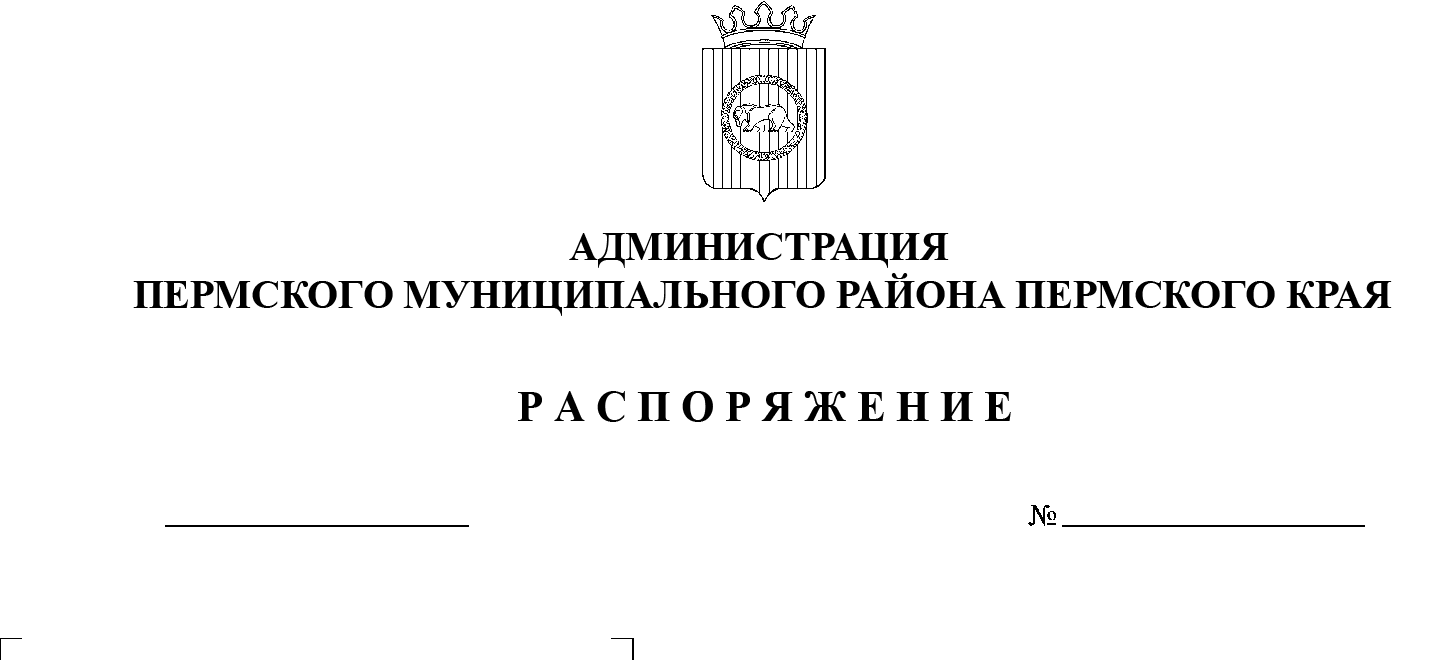 В соответствии с Федеральным законом от 27 июля 2010 г. № 210-ФЗ «Об организации предоставления государственных и муниципальных услуг», распоряжением Правительства Российской Федерации от 18 сентября 2019 г. № 2113-р «О Перечне типовых государственных и муниципальных услуг, предоставляемых исполнительными органами государственной власти субъектов Российской Федерации, государственными учреждениями субъектов Российской Федерации и муниципальными учреждениями, а также органами местного самоуправления», приказом министерства спорта Российской Федерации от 24 декабря 2021 г. № 1050 «Об утверждении типовых административных регламентов предоставления массовых социально значимых услуг»администрация Пермского муниципального района ПОСТАНОВЛЯЕТ:Утвердить прилагаемый Административный регламент предоставления Муниципальное автономное учреждение «Центр развития культуры, молодежи и спорта Пермского муниципального района» (далее – МАУ «Центр развития культуры, молодежи и спорта») муниципальной услуги «Присвоение спортивных разрядов».2. Настоящее распоряжение разместить на официальном сайте Пермского муниципального района www.permraion.ru. 3. Настоящее распоряжение вступает в силу со дня его подписания.4. Контроль за исполнением настоящего распоряжения оставляю за собой.Глава муниципального района                                                            В.Ю. Цветов Приложение к постановлению администрации Пермского муниципального районаот __________№ ___________АДМИНИСТРАТИВНЫЙ РЕГЛАМЕНТпредоставления МАУ «Центр развития культуры, молодежи и спорта» муниципальной услуги «Присвоение спортивных разрядов»Общие положенияАдминистративный регламент предоставления МАУ «Центр развития культуры, молодежи и спорта» муниципальной услуги «Присвоение спортивных разрядов» (далее – Административный регламент, муниципальная услуга) определяет стандарт и порядок предоставления муниципальной услуги в администрации Пермского муниципального района.Заявителями на получение муниципальной услуги являются юридические лица, а именно региональные спортивные федерации, местные спортивные федерации (далее – спортивные федерации), а в случае отсутствия спортивных федераций или приостановления действия государственной аккредитации региональной спортивной федерации – физкультурно-спортивные организации, организации, осуществляющие спортивную подготовку, или образовательные организации либо их уполномоченные представители (далее – Заявитель).От имени юридического лица Заявителями могут выступать:лица, действующие в соответствии с законом, иными правовыми актами и учредительными документами без доверенности;представители в силу полномочий, основанных на доверенности или договоре.Орган, предоставляющий муниципальную услугу, – Муниципальное автономное учреждение «Центр развития культуры, молодежи и спорта Пермского муниципального района» (далее – МАУ «Центр развития культуры, молодежи и спорта»).Место нахождения МАУ «Центр развития культуры, молодежи и спорта»: 614506, Пермский край, Кондратовское сельское поселение, д. Кондратово, ул. Камская, 2/4. График работы МАУ «Центр развития культуры, молодежи и спорта»:понедельник-четверг: с 08.00 час. до 17.00 час.; пятница: с 08.00 час. до 16.00 час.;перерыв: с 12.00 час. до 13.00 час.Заявление на предоставление муниципальной услуги (далее – Заявление) может быть подано следующим способом:путем личного обращения Заявителя в МАУ «Центр развития культуры, молодежи и спорта»;доставкой по почте по адресу, указанному в пункте 1.3 настоящего Административного регламента;в электронном виде:Информацию о предоставлении муниципальной услуги можно получить:в МАУ «Центр развития культуры, молодежи и спорта»:при личном обращении;по телефону, указанному в пункте 1.9 настоящего Административного регламента;по письменному заявлению;по электронной почте МАУ «Центр развития культуры, молодежи и спорта»: dskrasava@mail.ru; на информационных стендах МАУ «Центр развития культуры, молодежи и спорта»на официальном сайте в информационно-телекоммуникационной сети Интернет https://sport.permraion.ru/  (далее – официальный сайт);На информационных стендах МАУ «Центр развития культуры, молодежи и спорта» размещается следующая ин формация:текст настоящего Административного регламента;порядок обжалования решений, действий (бездействия) МАУ «Центр развития культуры, молодежи и спорта», должностных лиц, муниципальных служащих МАУ «Центр развития культуры, молодежи и спорта» при предоставлении муниципальной услуги;образцы оформления документов, необходимых для предоставления муниципальной услуги;режим приема Заявителей должностными лицами МАУ «Центр развития культуры, молодежи и спорта».На официальном сайте размещаются следующие сведения: текст настоящего Административного регламента;форма Заявления;технологическая схема предоставления муниципальной услуги;порядок обжалования решений, действий (бездействия) МАУ «Центр развития культуры, молодежи и спорта», должностных лиц, муниципальных служащих МАУ «Центр развития культуры, молодежи и спорта» при предоставлении муниципальной услуги.сроки оказания услуги; категории получателей;основания для оказания услуги, основания для отказа; результат оказания услуги;контакты;документы, необходимые для получения услуги;документы, предоставляемые по завершении оказания услуги; сведения о муниципальной услуге;порядок обжалования;межведомственное взаимодействие; нормативные правовые акты;административный регламент; административные процедуры;показатели доступности и качества.Информирование о предоставлении муниципальной услуги осуществляется по телефону 8 (342) 254-32-35.При ответах на телефонные звонки и устные обращения Заявителей специа- листы МАУ «Центр развития культуры, молодежи и спорта»а подробно и в вежливой (корректной) форме информируют обра- тившихся по интересующим их вопросам. Ответ на телефонный звонок должен начинаться с информации о наименовании органа, в который позвонил гражда- нин, фамилии, имени, отчестве и должности специалиста, принявшего звонок. При отсутствии возможности у специалиста, принявшего звонок, самостоятельно ответить на поставленные вопросы обратившемуся должен быть сообщен номер телефона, по которому можно получить необходимую информацию.Информирование Заявителей о стадии предоставления муниципальной услуги осуществляется специалистами МАУ «Центр развития культуры, молодежи и спорта» по указанному в пункте 1.9 настоящего Административного регламента телефонному номеру;Стандарт предоставления муниципальной услугиМуниципальная услуга – присвоение спортивных разрядов включает  подуслуги:присвоение спортивных разрядов; подтверждение спортивных разрядов.Муниципальная услуга предоставляется МАУ «Центр развития культуры, молодежи и спорта».МАУ «Центр развития культуры, молодежи и спорта» присваивает и подтверждает следующие спортивные разряды:«второй спортивный разряд» и «третий спортивный разряд».Результатом предоставления муниципальной услуги является:решение о присвоении спортивного разряда или решение о подтверждении спортивного разряда;решение об отказе в предоставлении муниципальной услуги.Срок предоставления муниципальной услуги:по присвоению спортивных разрядов – 25 рабочих дней со дня регистрации Заявления и документов, указанных в пункте 2.6.1 настоящего Административного регламента;  по подтверждению спортивных разрядов – 20 рабочих дней со дня регистрации Заявления и документов, указанных в пункте 2.6.2 настоящего Административного регламента.Срок приостановления муниципальной услуги не установлен действующим законодательством.Перечень нормативных правовых актов, регулирующих предоставление муниципальной услуги:Федеральный закон от 04 декабря 2007 г. № 329-ФЗ «О физической культуре и спорте в Российской Федерации»;Федеральный закон от 27 июля 2010 г. № 210-ФЗ «Об организации предоставления государственных и муниципальных услуг»;постановление Правительства Российской Федерации от 25 июня 2012 г.№ 634 «О видах электронной подписи, использование которых допускается при обращении за получением государственных и муниципальных услуг»;постановление Правительства Российской Федерации от 28 ноября 2011 г.№ 977 «О федеральной государственной информационной системе «Единая система идентификации и аутентификации в инфраструктуре, обеспечивающей информационно-технологическое взаимодействие информационных систем, используемых для предоставления государственных и муниципальных услуг в электронной форме» (вместе с «Требованиями к федеральной государственной информационной системе «Единая система идентификации и аутентификации в инфраструктуре, обеспечивающей информационно-технологическое взаимодействие информационных систем, используемых для предоставления государственных и муниципальных услуг в электронной форме»);постановление Правительства Российской Федерации от 26 марта 2016 г. № 236 «О требованиях к предоставлению в электронной форме государственных и муниципальных услуг»;приказ Министерства спорта Российской Федерации от 20 февраля 2017 г. № 108 «Об утверждении положения о Единой всероссийской спортивной классификации»;Приказ министерства спорта Российской Федерации от 24 декабря 2021 г. № 1050 «Об утверждении типовых административных регламентов предоставления массовых социально значимых услуг»Постановление администрации Пермского муниципального района «Об изменении типа организационно-правовой формы и наименования муниципального казенного учреждения «Управление по молодежной политике и спорту Пермского муниципального района» 30.11.2020 СЭД-2021-299-01-01-05.С644 Перечень нормативных правовых актов, регулирующих предоставление муниципальной услуги, размещен на Едином портале.Исчерпывающий перечень документов, необходимых для предоставления муниципальной услуги:Заявление и документы, представляемые Заявителем по вопросу присвоения спортивных разрядов:направленное в МАУ «Центр развития культуры, молодежи и спорта» в письменной или в форме электронного документа Заявление о присвоении спортивных разрядов по форме согласно приложению 1 к настоящему административному регламенту;представление для присвоения спортивного разряда согласно приложению 2 к настоящему административному регламенту, подписанное Заявителем и заверенное печатью (при наличии) ;копия протокола или выписка из протокола соревнования, подписанного начальником главной судейской коллегии соревнования (главным судьей), отражающего выполнение норм, требований и условий их выполнениякопия справки о составе и квалификации судейской коллегии, подписанной начальником судейской коллегии (главным судьей) и лицом, уполномоченным организацией, проводящей соревнования (за исключением международных соревнований;две фотографии размером 3x4 см;копия документа, удостоверяющего принадлежность спортсмена к физкультурно-спортивной организации, организации, осуществляющей спортивную подготовку или образовательной организации (в случае приостановления действия государственной аккредитации региональной спортивной федерации);копии второй и третьей страниц паспорта гражданина Российской Федерации, а также копии страниц, содержащих сведения о месте жительства, а при его отсутствии – копии страниц паспорта гражданина Российской Федерации, удостоверяющего личность гражданина Российской Федерации за пределами территории Российской Федерации, содержащих сведения о фамилии, имени, отчестве (при наличии), органе, выдавшем документ, дате окончания срока действия. Для лиц, не достигших возраста 14 лет, – копия свидетельства о рождении;копия документа (справка, протокол), подписанного начальником главной судейской коллегии соревнования (главным судьей), содержащего сведения о количестве стран (для международных соревнований) или субъектов Российской Федерации (для всероссийских и межрегиональных соревнований), принявших участие в соответствующем соревновании;копия документа, подтверждающего полномочия представителя (Заявителя) (в случае подачи Заявления посредством Единого портала скан-образ документа прикрепляется к интерактивной форме Заявления на Едином портале), а также удостоверяющего его личность;Заявление и документы, представляемые Заявителем по вопросу подтверждения спортивных разрядов:направленное в МАУ «Центр развития культуры, молодежи и спорта» в письменной или в форме электронного документа Заявление о подтверждении спортивных разрядов по форме согласно приложению 1 к настоящему административному регламенту;ходатайство о подтверждении спортивного разряда по форме согласно приложению 3 к настоящему административному регламенту, подписанное Заявителем и заверенное печатью (при наличии);копия протокола или выписка из протокола соревнования, подписанного начальником главной судейской коллегии соревнования (главным судьей), отражающего выполнение норм, требований и условий их выполнения;копия справки о составе и квалификации судейской коллегии, подписанной начальником судейской коллегии (главным судьей) и лицом, уполномоченным организацией, проводящей соревнования;копия документа, подтверждающего полномочия представителя Заявителя), а также удостоверяющего его личность, в случае если интересы Заявителя представляет представитель Заявителя;МАУ «Центр развития культуры, молодежи и спорта» не вправе требовать от Заявителя:представления документов и информации или осуществления действий, представление или осуществление которых не предусмотрено нормативными правовыми актами, регулирующими отношения, возникающие в связи с предоставлением муниципальной услуги;представления документов и информации, которые в соответствии с нормативными правовыми актами Российской Федерации, нормативными правовыми актами субъектов Российской Федерации и муниципальными правовыми актами находятся в распоряжении органов местного самоуправления, предоставляющих муниципальную услугу, иных государственных органов, органов местного само- управления и (или) подведомственных государственным органам и органам местного самоуправления организаций, участвующих в предоставлении государственных или муниципальных услуг, за исключением документов, указанных в части 6 статьи 7 Федерального закона от 27 июля 2010 г. № 210-ФЗ «Об организации предоставления государственных и муниципальных услуг»;представления документов и информации, отсутствие и (или) недостоверность которых не указывались при первоначальном отказе в приеме документов, необходимых для предоставления муниципальной услуги, либо в предоставлении муниципальной услуги, за исключением случаев, предусмотренных пунктом 4 части 1 статьи 7 Федерального закона от 27 июля 2010 г. № 210-ФЗ «Об организации предоставления государственных и муниципальных услуг».Требования к оформлению Заявления и прилагаемым к нему документам для предоставления муниципальной услуги:тексты документов должны быть написаны разборчиво; не должны быть написаны карандашом;не должны содержать подчисток и иных исправлений, в том числе приписок и зачеркнутых слов, не заверенных в порядке, установленном законодательством Российской Федерации;не должны содержать повреждений, наличие которых не позволяет в полном объеме использовать содержащиеся в них информацию и сведения;качество представляемых электронных документов (электронных образов документов) в случае обращения через Единый портал должно позволять в полном объеме прочитать текст документа и распознать реквизиты документа.Исчерпывающий перечень оснований для отказа в приеме Заявления и документов, необходимых для предоставления муниципальной услуги:у МАУ «Центр развития культуры, молодежи и спорта» отсутствуют полномочия по предоставлению запрашиваемой  муниципальной услуги;представление неполного комплекта документов, необходимого для предоставления муниципальной услуги;представленные документы, необходимые для предоставления муниципальной услуги, утратили силу;представленные документы, необходимые для предоставления муниципальной услуги, имеют подчистки и исправления текста, не заверенные в порядке, установленном законодательством Российской Федерации;представленные документы содержат повреждения, наличие которых не позволяет в полном объеме использовать информацию и сведения, содержащиеся в документах для предоставления муниципальной услуги;представленные электронные образы документов не позволяют в полном объеме прочитать текст документа и (или) распознать реквизиты документа;подача заявления о предоставлении муниципальной услуги и документов, необходимых для предоставления муниципальной услуги, в электронной форме с нарушением установленных требований;несоблюдение установленных статьей 11 Федерального закона от 06 апреля 2011 г. № 63-ФЗ «Об электронной подписи» условий признания действительности усиленной квалифицированной электронной подписи.Исчерпывающий перечень оснований для отказа в предоставлении муниципальной услуги:по присвоению спортивных разрядов:Заявление и документы, необходимые для предоставления муниципальной услуги, поданы по истечении 4 месяцев со дня выполнения спортсменом норм, требований и условий их выполнения;несоответствие результата спортсмена, указанного в документах для присвоения спортивного разряда, утвержденным Министерством спорта Российской Федерации нормам, требованиям и условиям их выполнения;спортивная дисквалификация спортсмена;нарушение условий допуска к соревнованиям и (или) физкультурным мероприятиям, установленного положениями (регламентами) о таких соревнованиях и (или) физкультурных мероприятиях, утверждаемых их организаторами;наличие решения соответствующей антидопинговой организации о нарушении спортсменом антидопинговых правил, принятого по результатам допинг-контроля, проведенного в рамках соревнований на котором спортсмен выполнил норму, требования и условия их выполнения;несоответствие документов (сведений), представленных Заявителем, документам (сведениям), полученным в рамках межведомственного взаимодействия;по подтверждению спортивных разрядов:Заявление и документы, необходимые для предоставления муниципальной услуги, поданы ранее чем за 2 месяца до дня окончания или позднее дня окончания срока, на который был присвоен спортивный разряд;несоответствие результата спортсмена, указанного в документах для присвоения спортивного разряда, утвержденным Министерством спорта Российской Федерации нормам, требованиям и условиям их выполнения;спортивная дисквалификация спортсмена, произошедшая до или в день проведения соревнования, на котором спортсмен подтвердил спортивный разряд;нарушение условий допуска к соревнованиям и (или) физкультурным мероприятиям, установленного положениями (регламентами) о таких соревнованиях и (или) физкультурных мероприятиях, утверждаемых их организаторами;документы (сведения), представленные Заявителем, противоречат документам (сведениям), полученным в рамках межведомственного взаимодействия.Основания для приостановления муниципальной услуги не предусмотрены действующим законодательством.Предоставление муниципальной услуги осуществляется бесплатно.Максимальный срок ожидания в очереди при подаче Заявления и по- лучении результата муниципальной услуги в МАУ «Центр развития культуры, молодежи и спорта» не должен превышать 15 минут.Заявление и документы, поступившие в МАУ «Центр развития культуры, молодежи и спорта», подлежат обязательной регистрации специалистом МАУ «Центр развития культуры, молодежи и спорта» в журнале регистрации с указанием номера, даты и времени приема в срок не более 1 рабочего дня со дня поступления Заявления и документов в МАУ «Центр развития культуры, молодежи и спорта».Заявления и документы, поступившие в МАУ «Центр развития культуры, молодежи и спорта» после 16.00 часов регистрируются следующим днем за днем поступления документов в МАУ «Центр развития культуры, молодежи и спорта».Требования к помещениям, в которых предоставляется муниципальная услуга:вход в здание, в котором располагается МАУ «Центр развития культуры, молодежи и спорта», должен быть оборудован информационной табличкой (вывеской), содержащей наименование;место для предоставления муниципальной услуги должно быть оборудовано мебелью, обеспечивающей Заявителю возможность ожидания приема (предоставления муниципальной услуги):места для ожидания Заявителями приема должны быть оборудованы скамьями, стульями;места для заполнения документов должны быть оборудованы скамьями, столами (стойками) для возможности оформления документов и обеспечены образцами заполнения документов, бланками заявлений и канцелярскими принадлежностями;в помещении, в котором предоставляется муниципальная услуга, размещаются информационные стенды, имеющие карманы формата А4, заполняемые образцами заявлений о предоставлении муниципальной услуги с разбивкой по типу Заявителя, перечни документов, необходимых для предоставления муниципальной услуги, сроки предоставления, сроки административных процедур, основания для отказа в предоставлении муниципальной услуги.Допускается оформление в виде тематической папки. Заявителю отводится специальное место, оснащенное письменными принадлежностями (бумага, ручка), для возможности оформления Заявления;в помещениях, в которых предоставляется муниципальная услуга, обеспечиваются инвалидам и иным маломобильным группам населения следующие условия доступности:возможность беспрепятственного входа в помещения и выхода из них;возможность самостоятельного передвижения по территории, прилегающей к зданию МАУ «Центр развития культуры, молодежи и спорта»;возможность посадки в транспортное средство и высадки из него перед входом в МАУ «Центр развития культуры, молодежи и спорта», в том числе с использованием кресла-коляски, и при необходимости с помощью муниципальных служащих МАУ «Центр развития культуры, молодежи и спорта»;сопровождение инвалидов, имеющих стойкие расстройства функции зрения и самостоятельного передвижения;обеспечение допуска в МАУ «Центр развития культуры, молодежи и спорта» собаки-проводника.Показатели доступности и качества предоставления муниципальной услуги.Показателями качества предоставления муниципальной услуги являются:соблюдение сроков выполнения административных процедур, установленных настоящим административным регламентом;количество взаимодействий Заявителя со специалистами МАУ «Центр развития культуры, молодежи и спорта»:не должно превышать двух раз при подаче Заявления и документов в случае, когда результат предоставления муниципальной услуги выдается Заявителю в МАУ «Центр развития культуры, молодежи и спорта»;не должно превышать одного раза при подаче Заявления и документов при личном обращении в МАУ «Центр развития культуры, молодежи и спорта» в случае, когда результат предоставления муниципальной услуги направляется Заявителю на почтовый адрес, указанный в Заявлении;отсутствие обоснованных жалоб Заявителей на действия (бездействие) специалистов МАУ «Центр развития культуры, молодежи и спорта», участвующих в предоставлении муниципальной услуги;соблюдение установленных сроков предоставления муниципальной услуги.Административные процедурыПредоставление муниципальной услуги включает следующие административные процедуры:прием и регистрация Заявления с представленными документами;рассмотрение Заявления с представленными документами, подготовка проекта решения о присвоении (подтверждении) разряда (проекта решения об отказе в предоставлении муниципальной услуги);согласование, подписание и регистрация решения о присвоении (подтверждении) разряда (решения об отказе в предоставлении муниципальной услуги);выдача (направление) Заявителю решения о присвоении (подтверждении) разряда (решения об отказе в предоставлении муниципальной услуги);Прием и регистрация Заявления с представленными документами:основанием для начала указанной административной процедуры является поступление в сектор по организации спортивно-массовой работы отдела развития физической культуры и спорта МАУ «Центр развития культуры, молодежи и спорта» (далее – Сектор) Заявления и документов, указанных в пунктах 2.6.1, 2.6.2 настоящего Административного регламента (далее – Заявление и документы), любым из способов, указанных в пункте 1.4 настоящего Административного регламента;прием и регистрацию Заявления и документов осуществляет специалист Сектора, ответственный за прием (далее – специалист, ответственный за прием);специалист, ответственный за прием, осуществляет проверку поступившего Заявления и документов на наличие/отсутствие оснований для отказа в приеме Заявления и документов, необходимых для предоставления муниципальной услуги, установленных пунктом 2.9 настоящего Административного регламента;специалист, ответственный за прием, в случае отсутствия оснований для отказа в приеме Заявления и документов, необходимых для предоставления муниципальной услуги, установленных пунктом 2.9 настоящего Административного регламента, регистрирует поступившее Заявление и документы в журнале регистрации с указанием номера, даты и времени приема;специалист, ответственный за прием, в случае наличия оснований для отказа в приеме Заявления и документов, необходимых для предоставления муниципальной услуги, установленных пунктом 2.9 настоящего Административного регламента, оформляет проект решения об отказе в приеме документов, необходимых для предоставления муниципальной услуги, по форме согласно приложению 4 к настоящему Административному регламенту (далее – решение об отказе в приеме документов).В случае подготовки проекта решения об отказе в приеме документов специалист, ответственный за прием:обеспечивает подписание проекта решения об отказе в приеме документов начальником МАУ «Центр развития культуры, молодежи и спорта»;регистрирует решение об отказе в приеме документов;направляет (выдает) решение об отказе в приеме документов, а также представленное Заявление и документы под подпись Заявителю или направляет их заказным письмом по адресу, указанному в Заявлении.Отказ Заявителю в приеме документов, необходимых для предоставления муниципальной услуги, не препятствует повторному обращению Заявителя за предоставлением муниципальной услуги после устранения причин, послуживших основанием для отказа в приеме документов;результатом административной процедуры является прием и регистрация Заявления и документов с присвоением регистрационного номера и последующей передачей специалисту Сектора, ответственному за обработку и рассмотрение Заявления и документов (далее – специалист, ответственный за рассмотрение документов), либо направление (выдача) решения об отказе в приеме документов, а также Заявления и представленных с Заявлением документов Заявителю;максимальный срок административной процедуры – 1 рабочий день со дня поступления Заявления и документов в МАУ «Центр развития культуры, молодежи и спорта».Рассмотрение Заявления и документов, подготовка проекта решения о присвоении (подтверждении) разряда (проекта решения об отказе в предоставлении муниципальной услуги):основанием для начала административной процедуры является поступление Заявления и документов специалисту, ответственному за рассмотрение документов;специалист, ответственный за рассмотрение документов:проверяет Заявление и документы на комплектность в соответствии с пунктами 2.6.1, 2.6.2 настоящего Административного регламента;проверяет Заявление и документы на наличие/отсутствие оснований для отказа в предоставлении муниципальной услуги, предусмотренных пунктами 2.10.1, 2.10.2 настоящего Административного регламента.В случае выявления оснований для отказа в предоставлении муниципальной услуги, предусмотренных пунктами 2.10.1, 2.10.2 настоящего Административного регламента, осуществляет подготовку проекта решения об отказе в предоставлении муниципальной услуги в форме электронного документа с указанием оснований по форме согласно приложениям 5, 6 к настоящему Административному регламенту и с последующей передачей на согласование, подписание, регистрацию и выдачу (направление) Заявителю в соответствии с пунктами 3.4, 3.5 настоящего Административного регламента;в случае отсутствия оснований для отказа в предоставлении муниципальной услуги по результатам проверки Заявления и документов осуществляет подготовку проекта решения о присвоении (подтверждении) разряда по форме согласно приложениям 7, 8 к настоящему Административному регламенту с после- дующей передачей на согласование, подписание, регистрацию и выдачу (направление) Заявителю в соответствии с пунктами 3.4, 3.5 настоящего Административного регламента.Специалист, ответственный за рассмотрение документов, осуществляет подготовку проекта решения о присвоении (подтверждении) разряда на основании норм, требований и условий их выполнения по соответствующим видам спорта, разработанных общероссийскими спортивными федерациями и утвержденных Министерством спорта Российской Федерации;результатом административной процедуры является подготовленный проект решения о присвоении (подтверждении) разряда (проект решения об отказе в предоставлении муниципальной услуги) с последующей передачей на согласование, подписание, регистрацию и выдачу (направление) Заявителю в соответствии с пунктами 3.4, 3.5 настоящего Административного регламента;максимальный срок административной процедуры:19 рабочих дней со дня поступления Заявления и документов специалисту, ответственному за рассмотрение документов, для присвоения спортивных разрядов;14 рабочих дней со дня поступления Заявления и документов специалисту, ответственному за рассмотрение документов, для подтверждения спортивных разрядов.Согласование, подписание и регистрация решения о присвоении (подтверждении) разряда (решения об отказе в предоставлении муниципальной услуги):основанием для начала указанной административной процедуры является поступление начальнику Сектора проекта решения о присвоении (подтверждении) разряда (проекта решения об отказе в предоставлении муниципальной услуги) для рассмотрения и согласования.Начальник Сектора рассматривает проект решения о присвоении (подтверждении) разряда (проект решения об отказе в предоставлении муниципальной услуги) на соответствие утвержденной форме, действующему законодательству, а также документам, на основании которых он подготовлен.При наличии замечаний начальник Сектора возвращает (направляет) специалисту, ответственному за рассмотрение документов, проект решения о присвоении (подтверждении) разряда (проект решения об отказе в предоставлении муниципальной услуги) с указанием замечаний. Замечания подлежат устранению специалистом, ответственным за рассмотрение документов, в тот же день.При отсутствии замечаний начальник Сектора согласовывает проект решения о присвоении (подтверждении) разряда (проект решения об отказе в предоставлении муниципальной услуги).Начальник Сектора передает (направляет) согласованный проект решения о присвоении (подтверждении) разряда (проект решения об отказе в предоставлении муниципальной услуги) заместителю начальника МАУ «Центр развития культуры, молодежи и спорта»-начальнику отдела развития физической культуры и спорта МАУ «Центр развития культуры, молодежи и спорта» (далее – Отдел) для рассмотрения и согласования.Заместитель начальника МАУ «Центр развития культуры, молодежи и спорта»-начальник Отдела рассматривает проект решения о присвоении (подтверждении) разряда (проект решения об отказе в предоставлении муниципальной услуги) на соответствие утвержденной форме, действующему законодательству, а также документам, на основании которых он подготовлен.При наличии замечаний заместитель начальника МАУ «Центр развития культуры, молодежи и спорта»-начальник Отдела возвращает (направляет) специалисту, ответственному за рассмотрение документов, проект решения о присвоении (подтверждении) разряда (проект решения об отказе в предоставлении муниципальной услуги) с указанием замечаний. Замечания подлежат устранению специалистом, ответственным за рассмотрение документов, в тот же день.При отсутствии замечаний заместитель начальника МАУ «Центр развития культуры, молодежи и спорта»-начальник Отдела согласовывает проект решения о присвоении (подтверждении) разряда (проект решения об отказе в предоставлении муниципальной услуги).Заместитель начальника МАУ «Центр развития культуры, молодежи и спорта»-начальник Отдела передает (направляет) согласованный проект решения о присвоении (подтверждении) разряда (проект решения об отказе в предоставлении муниципальной услуги) председателю МАУ «Центр развития культуры, молодежи и спорта» на подпись.Срок согласования проекта решения о присвоении (подтверждении) разряда (проекта решения об отказе в предоставлении муниципальной услуги) начальником Сектора составляет 1 рабочий день со дня поступления проекта решения о присвоении (подтверждении) разряда (проекта решения об отказе в предоставлении муниципальной услуги) от специалиста, ответственного за рассмотрение документов.Срок согласования проекта решения о присвоении (подтверждении) разряда (проекта решения об отказе в предоставлении муниципальной услуги) заместителем начальника МАУ «Центр развития культуры, молодежи и спорта»-начальником Отдела составляет 1 рабочий день со дня поступления проекта решения о присвоении (подтверждении) разряда (проекта решения об отказе в предоставлении муниципальной услуги) от начальника Сектора;начальник МАУ «Центр развития культуры, молодежи и спорта» рассматривает проект решения о присвоении (подтверждении) разряда (проект решения об отказе в предоставлении муниципальной услуги) на предмет обоснованности указанных в нем оснований.При наличии замечаний начальник МАУ «Центр развития культуры, молодежи и спорта» возвращает специалисту, ответственному за рассмотрение документов, проект решения о присвоении (подтверждении) разряда (проект решения об отказе в предоставлении муниципальной услуги) с указанием замечаний. Замечания подлежат устранению специалистом, ответственным за рассмотрение документов, в тот же день.При отсутствии замечаний начальник МАУ «Центр развития культуры, молодежи и спорта» подписывает решение о присвоении (подтверждении) разряда (решение об отказе в предоставлении муниципальной услуги) в форме электронного документа с использованием усиленной квалифицированной электронной подписи, после чего передает (направляет) подписанное решение о присвоении (подтверждении) разряда (решение об отказе в предоставлении муниципальной услуги) специалисту организационно- правового отдела МАУ «Центр развития культуры, молодежи и спорта».Срок подписания начальником МАУ «Центр развития культуры, молодежи и спорта» решения о присвоении (подтверждении) разряда (решения об отказе в предоставлении муниципальной услуги) составляет 1 рабочий день;специалист организационно-правового отдела МАУ «Центр развития культуры, молодежи и спорта» осуществляет регистрацию решения о присвоении (подтверждении) разряда (решения об отказе в предоставлении муниципальной услуги), подготовленного в форме электронного документа, подписанного усиленной квалифицированной электронной подписью начальника МАУ «Центр развития культуры, молодежи и спорта», в течение 1 рабочего дня со дня подписания решения о присвоении (подтверждении) разряда (решения об отказе в предоставлении муниципальной услуги) начальником МАУ «Центр развития культуры, молодежи и спорта» и передает решение о присвоении (подтверждении) разряда (решение об отказе в предоставлении муниципальной услуги) специалисту Сектора, ответственному за выдачу документов (далее – специалист, ответственный за выдачу документов).Зарегистрированное решение о присвоении (подтверждении) разряда (решение об отказе в предоставлении муниципальной услуги) предоставляется специалистом организационно-правового отдела МАУ «Центр развития культуры, молодежи и спорта» специалисту, ответственному за выдачу документов, не позднее 10.00 час. рабочего дня, являющегося последним днем предоставления муниципальной услуги;результатом административной процедуры является согласованное, подписанное и зарегистрированное решение о присвоении (подтверждении) разряда (решение об отказе в предоставлении муниципальной услуги);максимальный срок административной процедуры – 4 рабочих дня со дня поступления проекта решения о присвоении (подтверждении) разряда (проекта решения об отказе в предоставлении муниципальной услуги) к начальнику Сектора.Выдача (направление) решения о присвоении (подтверждении) разряда (решения об отказе в предоставлении муниципальной услуги):специалист, ответственный за выдачу документов, выдает (направляет) способом, определенным Заявителем в Заявлении, решение о присвоении (подтверждении) разряда (решение об отказе в предоставлении муниципальной услуги).В случае получения результата предоставления муниципальной услуги по- средствам почтовой связи по адресу, указанному в Заявлении, специалист, ответственный за выдачу документов, распечатывает решение о присвоении (подтверждении) разряда (решение об отказе в предоставлении муниципальной услуги), подписанное усиленной квалифицированной электронной подписью начальника МАУ «Центр развития культуры, молодежи и спорта», на бумажном носителе в 1 экземпляре и направляет Заявителю на указанный в Заявлении почтовый адрес.В случае получения результата предоставления муниципальной услуги по электронной почте специалист, ответственный за выдачу документов, направляет решение о присвоении (подтверждении) разряда (решение об отказе в предоставлении муниципальной услуги) в форме электронного документа, подписанного усиленной квалифицированной электронной подписью начальника МАУ «Центр развития культуры, молодежи и спорта».максимальный срок административной процедуры – 1 рабочий день со дня поступления зарегистрированного решения о присвоении (подтверждении) разряда (решения об отказе в предоставлении муниципальной услуги) специалисту, ответственному за выдачу документов.Блок-схема прохождения административных процедур предоставления муниципальной услуги «Присвоение спортивных разрядов» приведена в приложении 9 к настоящему Административному регламенту.Порядок и формы контроля за исполнением административного регламентаФормы контроля:текущий контроль; плановые проверки;внеплановые проверки.Текущий контроль соблюдения и исполнения положений настоящего Административного регламента осуществляется начальником МАУ «Центр развития культуры, молодежи и спорта» путем анализа ежеквартальных отчетов, содержащих сведения о соблюдении (нарушении) сроков предоставления муниципальной услуги.Плановые проверки проводятся начальником МАУ «Центр развития культуры, молодежи и спорта»- начальником Отдела не реже 1 раза в год.При проведении проверки должны быть установлены следующие показатели:количество предоставленных муниципальных услуг за контрольный период; количество муниципальных услуг, предоставленных с нарушением сроков, в разрезе административных процедур.При проведении проверки осуществляется выборочная проверка предоставления муниципальной услуги по конкретным заявлениям с целью оценки полноты и качества предоставленной муниципальной услуги.По результатам проверки при наличии выявленных нарушений могут быть подготовлены предложения, направленные на устранение выявленных нарушений, высказаны рекомендации по совершенствованию административных процедур.Внеплановые проверки проводятся по жалобам Заявителей на основании поручения начальника МАУ «Центр развития культуры, молодежи и спорта».Должностные лица, муниципальные служащие МАУ «Центр развития культуры, молодежи и спорта», осуществляющие исполнение административных процедур, несут дисциплинарную и иную ответственность в соответствии с законодательством Российской Федерации.Контроль со стороны граждан, их объединений и организаций за предоставлением муниципальной услуги может быть осуществлен путем запроса соответствующей информации в установленном законном порядке при условии, что она не является конфиденциальной, а также в иных формах, не противоречащих требованиям действующего законодательства.Порядок обжалования решений и действий (бездействия) органа, предоставляющего муниципальную услугу, а такжедолжностных лиц, муниципальных служащихОбжалование решений и действий (бездействия) органа, предоставляющего муниципальную услугу, а также должностных лиц, муниципальных служащих осуществляется в досудебном (внесудебном) и судебном порядках.Действия (бездействие) должностных лиц, муниципальных служащих органа, предоставляющего муниципальную услугу, и решения, принятые ими при предоставлении муниципальной услуги, могут быть обжалованы Заявителем в арбитражном суде, суде общей юрисдикции в порядке, установленном действующим законодательством.Приложение 1к Административному регламенту предоставления МАУ «Центр развития культуры, молодежи и спорта»муниципальной услуги«Присвоение спортивных разрядов»В МАУ «Центр развития культуры, молодежи и спорта» от  	(наименование, ИНН, ОГРН юридического лица)(Ф.И.О. Заявителя/Ф.И.О. представителя Заявителя, реквизиты документа, подтверждающего полномочия)Контактная информация:(индекс, субъект, город, улица, дом, квартира, офис)(адрес электронной почты Заявителя или представителя Заявителя)(контактный телефон Заявителя или представителя Заявителя)ЗАЯВЛЕНИЕПрошу присвоить (подтвердить)  	(Ф.И.О. спортсмена) 	спортивный разряд.Результат предоставления муниципальной слуги прошу выдать (направить): на бумажном носителе в МАУ «Центр развития культуры, молодежи и спорта»;на бумажном носителе посредством почтовой связи;в форме электронного документа посредством электронной почты; .ПРЕДСТАВЛЕНИЕПриложение 2к Административному регламенту предоставления МАУ «Центр развития культуры, молодежи и спорта»муниципальной услуги «Присвоение спортивных разрядов»для присвоения спортивного разряда2Приложение 3к Административному регламенту предоставления МАУ «Центр развития культуры, молодежи и спорта»муниципальной услуги «Присвоение спортивных разрядов»ХОДАТАЙСТВОо подтверждении спортивного разряда(наименование спортивной федерации, организации)ходатайствует о подтверждении	спортивного разряда спортсмену		.(Ф.И.О.)Дата рождения спортсмена	.Наименование вида спорта	.Наименование спортивной дисциплины	.Наличие спортивного разряда	.Номер и дата приказа (решения) о присвоении спортивного разряда 	.Наименование	соревнования,	место	и	дата	его	проведения 	.Информация о выполнении норм, требований и условий их выполнения для подтверждения спортивного разряда (результат/место)  	.Ф.И.О. (при наличии) начальника судейской коллегии (главного судьи).Руководитель или уполномоченное лицо(наименование спортивной федерации, организации)Приложение  4к Административному регламенту предоставления МАУ «Центр развития культуры, молодежи и спорта»муниципальной услуги «Присвоение спортивных разрядов»2Приложение 5к Административному регламенту предоставления МАУ «Центр развития культуры, молодежи и спорта»муниципальной услуги «Присвоение спортивных разрядов»2Приложение 6к Административному регламенту предоставления МАУ «Центр развития культуры, молодежи и спорта»муниципальной услуги «Присвоение спортивных разрядов»2Приложение 7к Административному регламенту предоставления МАУ «Центр развития культуры, молодежи и спорта» муниципальной услуги «Присвоение спортивных разрядов»Кому:(Ф.И.О. Заявителя/Ф.И.О. представителяЗаявителя)РЕШЕНИЕо присвоении спортивного разрядаот		№ 	Рассмотрев Ваше заявление от	№	 и прилагаемые к нему документы, МАУ «Центр развития культуры, молодежи и спорта» принято решение о присвоении спортивного разряда в порядке, установленном Положением о Единой всероссийской спортивной классификации, утвержденным приказом Министерства спорта Российской Федерации от 20 февраля 2017 г. № 108:Будет выдан нагрудный значок.Будет выдана зачетная классификационная книжка.Будут внесены сведения в действующую зачетную книжку.Приложение 8к Административному регламенту предоставления МАУ «Центр развития культуры, молодежи и спорта» муниципальной услуги «Присвоение спортивных разрядов»Кому:(Ф.И.О. Заявителя/Ф.И.О. представителяЗаявителя)РЕШЕНИЕо подтверждении спортивного разрядаот		№ 	Рассмотрев Ваше заявление от	№	 и прилагаемые к нему документы, МАУ «Центр развития культуры, молодежи и спорта» принято решение о подтверждении спортивного разряда в порядке, установленном Положением о Единой Всероссийской спортивной классификации, утвержденным приказом Министерства спорта Российской Федерации от 20.02.2017 № 108:Для внесения сведений о подтверждении спортивного разряда в зачетную классификационную книжку спортсмена необходимо обратиться в МАУ «Центр развития культуры, молодежи и спорта»Дополнительная информация:Приложение 9к Административному регламенту предоставления МАУ «Центр развития культуры, молодежи и спорта» муниципальной услуги «Присвоение спортивных разрядов»Кому:(Ф.И.О. Заявителя/Ф.И.О. представителяЗаявителя)БЛОК-СХЕМАпоследовательности административных процедур предоставления предоставления МАУ «Центр развития культуры, молодежи и спорта» муниципальной услуги «Присвоение спортивных разрядов»Приложение: на	листах.Приложение: на	листах.«	»	20	г.(Ф.И.О.)	(подпись)ПРЕДСТАВЛЕНИЕна присвоение спортивного разрядаспортивный разряд(второй или третий)спортивный разряд(второй или третий)спортивный разряд(второй или третий)спортивный разряд(второй или третий)спортивный разряд(второй или третий)спортивный разряд(второй или третий)спортивный разряд(второй или третий)спортивный разряд(второй или третий)Регистрационный номер, дата поступления в МАУ «Центр развития культуры, молодежи и спорта», подпись лица, принявшего документыРегистрационный номер, дата поступления в МАУ «Центр развития культуры, молодежи и спорта», подпись лица, принявшего документыПРЕДСТАВЛЕНИЕна присвоение спортивного разрядаприсвоитьприсвоитьприсвоитьприсвоитьподтвердитьподтвердитьОсновные показатели, согласно ЕВСКОсновные показатели, согласно ЕВСКОсновные показатели, согласно ЕВСКВид спорта(согласно ВРВС)Дата выполненияНаименование соревнований(официальное название соревнований, место проведения)Показанный результатВид спорта(согласно ВРВС)Число, месяц, годНаименование соревнований(официальное название соревнований, место проведения)Показанный результатФамилияИмяИмяИмяОтчествоДата рожденияДата рожденияДата рожденияМесто рожденияСпортивная федерация, организациятелефон, адресОсновное место учебы (работы)Тренеры, подготовившие спортсмена (не менее 2-х лет)Тренеры, подготовившие спортсмена (не менее 2-х лет)Тренеры, подготовившие спортсмена (не менее 2-х лет)Тренеры, подготовившие спортсмена (не менее 2-х лет)Тренеры, подготовившие спортсмена (не менее 2-х лет)Тренеры, подготовившие спортсмена (не менее 2-х лет)Тренеры, подготовившие спортсмена (не менее 2-х лет)Тренеры, подготовившие спортсмена (не менее 2-х лет)Тренеры, подготовившие спортсмена (не менее 2-х лет)Должность судьиФамилия, инициалыСудейская категорияФ.И.О.Ф.И.О.Этап под- готовкиКоличестволет (с… по…)Количестволет (с… по…)Количестволет (с… по…)Физкультурная орга-низацияФизкультурная орга-низацияФизкультурная орга-низацияГлавныйсудьяГлавныйсекретарьСудьяИнформация о Заявителе: кон-тактный телефон, e-mailИнформация о Заявителе: кон-тактный телефон, e-mailОтметка о принятии решения МАУ «Центр развития культуры, молодежи и спорта»Отметка о принятии решения МАУ «Центр развития культуры, молодежи и спорта»Отметка о принятии решения МАУ «Центр развития культуры, молодежи и спорта»Спортивная федерация, организа- цияСпортивная федерация, организа- цияПодпись от- ветственного лица о присво- ении или при- чинах отказа и отметка о нарушенияхДата		 Подпись 		Ф.И.О. руководителяФ.И.О. руководителяПодпись от- ветственного лица о присво- ении или при- чинах отказа и отметка о нарушенияхДата		 Подпись 		ДатаДатаПодпись от- ветственного лица о присво- ении или при- чинах отказа и отметка о нарушенияхДата		 Подпись 		ПодписьПодписьМ.П.Подпись от- ветственного лица о присво- ении или при- чинах отказа и отметка о нарушенияхДата		 Подпись 		«	»	20	_ г.(Ф.И.О.)	(подпись)М.П.Кому:(Ф.И.О. Заявителя/Ф.И.О. представителя Заявителя)РЕШЕНИЕоб отказе в приеме документов, необходимых для предоставления муниципальной услуги «Присвоение спортивных разрядов»от		№ 	Рассмотрев   Ваше   заявление   от	№	 и прилагаемые к нему документы, руководствуясь Положением о Единой всероссийской спортивной классификации, утвержденным приказом Министерства спорта Российской Федерации от 20 февраля 2017 г. № 108, МАУ «Центр развития культуры, молодежи и спорта» принято решение об отказе в приеме и регистрации документов, необходимых для присвоения/подтверждения спортивного разряда, по следующим основаниям:у МАУ «Центр развития культуры, молодежи и спорта» отсутствуют полномочия по предоставлению запрашиваемой муниципальной услуги;некорректное заполнение обязательных полей в форме заявления о предоставлении муниципальной услуги на Едином портале (недостоверное, неправильное либо неполное заполнение);представление неполного комплекта документов, необходимого для предоставления муниципальной услуги;представленные документы, необходимые для предоставления муниципальной услуги, утратили силу;представленные документы, необходимые для предоставления муниципальной   услуги,   имеют    подчистки    и    исправления    текста, не заверенные в порядке, установленном законодательством Российской Федерации;представленные документы содержат повреждения, наличие которых не позволяет в полном объеме использовать информацию и сведения, содержащиеся в документах для предоставления муниципальной услуги;представленные электронные образы документов не позволяют в полном объеме прочитать текст документа и (или) распознать реквизиты документа;подача Заявления о предоставлении муниципальной услуги и документов, необходимых для предоставления муниципальной услуги, в электронной форме с нарушением установленных требований;несоблюдение    установленных     статьей     11     Федерального     закона от 06 апреля 2011 г. № 63-ФЗ «Об электронной подписи» условий признания действительности усиленной квалифицированной электронной подписи.Разъяснение причин отказа:Дополнительная информация:Вы вправе повторно обратиться в уполномоченный орган с заявлением о предоставлении муниципальной услуги после устранения указанных нарушений.Данный отказ может быть обжалован в досудебном порядке путем направления жалобы в уполномоченный орган, а также в судебном порядке.представленные документы содержат повреждения, наличие которых не позволяет в полном объеме использовать информацию и сведения, содержащиеся в документах для предоставления муниципальной услуги;представленные электронные образы документов не позволяют в полном объеме прочитать текст документа и (или) распознать реквизиты документа;подача Заявления о предоставлении муниципальной услуги и документов, необходимых для предоставления муниципальной услуги, в электронной форме с нарушением установленных требований;несоблюдение    установленных     статьей     11     Федерального     закона от 06 апреля 2011 г. № 63-ФЗ «Об электронной подписи» условий признания действительности усиленной квалифицированной электронной подписи.Разъяснение причин отказа:Дополнительная информация:Вы вправе повторно обратиться в уполномоченный орган с заявлением о предоставлении муниципальной услуги после устранения указанных нарушений.Данный отказ может быть обжалован в досудебном порядке путем направления жалобы в уполномоченный орган, а также в судебном порядке.представленные документы содержат повреждения, наличие которых не позволяет в полном объеме использовать информацию и сведения, содержащиеся в документах для предоставления муниципальной услуги;представленные электронные образы документов не позволяют в полном объеме прочитать текст документа и (или) распознать реквизиты документа;подача Заявления о предоставлении муниципальной услуги и документов, необходимых для предоставления муниципальной услуги, в электронной форме с нарушением установленных требований;несоблюдение    установленных     статьей     11     Федерального     закона от 06 апреля 2011 г. № 63-ФЗ «Об электронной подписи» условий признания действительности усиленной квалифицированной электронной подписи.Разъяснение причин отказа:Дополнительная информация:Вы вправе повторно обратиться в уполномоченный орган с заявлением о предоставлении муниципальной услуги после устранения указанных нарушений.Данный отказ может быть обжалован в досудебном порядке путем направления жалобы в уполномоченный орган, а также в судебном порядке.Начальник МАУ «Центр развития культуры, молодежи и спорта» 	 (Ф.И.О. начальника МАУ «Центр развития культуры, молодежи и спорта») 	 (подпись)Кому:(Ф.И.О. Заявителя/Ф.И.О. представителя Заявителя)РЕШЕНИЕоб отказе в предоставлении муниципальной услуги«Присвоение спортивных разрядов»подуслуга «Присвоение спортивных разрядов»от		№ 	Рассмотрев   Ваше   заявление   от	№	 и прилагаемые к нему документы, руководствуясь положением о Единой всероссийской спортивной классификации, утвержденным приказом Министерства спорта Российской Федерации от 20.02.2017 № 108, МАУ «Центр развития культуры, молодежи и спорта» принято решение об отказе в присвоении спортивного разряда спортсмену: 	,(Ф.И.О.)дата рождения:	, по следующим основаниям:Заявление и документы, необходимые для предоставления муниципальной услуги, поданы с нарушением сроков;несоответствие результата спортсмена, указанного в документах для присвоения спортивного разряда, утвержденным Министерством спорта Российской Федерации нормам, требованиям и условиям их выполнения;спортивная дисквалификация спортсмена;нарушение условий допуска к соревнованиям и (или) физкультурным мероприятиям, установленного положениями (регламентами) о такихсоревнованиях и (или) физкультурных  мероприятиях, утверждаемых их организаторами;наличие     решения     соответствующей     антидопинговой     организации о    нарушении    спортсменом     антидопинговых     правил,     принятого по результатам допинг-контроля, проведенного в рамках соревнований на   котором   спортсмен    выполнил    норму,    требования    и    условия их выполнения;документы (сведения), представленные заявителем, противоречат документам (сведениям), полученным в рамках межведомственного взаимодействия.Дополнительная информация:Вы вправе повторно обратиться в уполномоченный орган с заявлением о предоставлении муниципальной услуги после устранения указанных нарушений.Данный отказ может быть обжалован в досудебном порядке путем направления жалобы в уполномоченный орган, а также в судебном порядке.наличие     решения     соответствующей     антидопинговой     организации о    нарушении    спортсменом     антидопинговых     правил,     принятого по результатам допинг-контроля, проведенного в рамках соревнований на   котором   спортсмен    выполнил    норму,    требования    и    условия их выполнения;документы (сведения), представленные заявителем, противоречат документам (сведениям), полученным в рамках межведомственного взаимодействия.Дополнительная информация:Вы вправе повторно обратиться в уполномоченный орган с заявлением о предоставлении муниципальной услуги после устранения указанных нарушений.Данный отказ может быть обжалован в досудебном порядке путем направления жалобы в уполномоченный орган, а также в судебном порядке.наличие     решения     соответствующей     антидопинговой     организации о    нарушении    спортсменом     антидопинговых     правил,     принятого по результатам допинг-контроля, проведенного в рамках соревнований на   котором   спортсмен    выполнил    норму,    требования    и    условия их выполнения;документы (сведения), представленные заявителем, противоречат документам (сведениям), полученным в рамках межведомственного взаимодействия.Дополнительная информация:Вы вправе повторно обратиться в уполномоченный орган с заявлением о предоставлении муниципальной услуги после устранения указанных нарушений.Данный отказ может быть обжалован в досудебном порядке путем направления жалобы в уполномоченный орган, а также в судебном порядке.Начальник МАУ «Центр развития культуры, молодежи и спорта» 	 (Ф.И.О. начальника МАУ «Центр развития культуры, молодежи и спорта») 	 (подпись)Кому:(Ф.И.О. Заявителя/Ф.И.О. представителя Заявителя)РЕШЕНИЕоб отказе в предоставлении муниципальной услуги«Присвоение спортивных разрядов»подуслуга «Подтверждение спортивных разрядов»от		№ 	Рассмотрев Ваше заявление от	№	 и прилагаемые к нему документы, руководствуясь положением о Единой всероссийской спортивной классификации, утвержденным приказом Министерства спорта Российской Федерации от 20 февраля 2017 г. № 108, МАУ «Центр развития культуры, молодежи и спорта» принято решение об отказе в подтверждении спортивного разряда 	,(Ф.И.О.)дата рождения:	, по следующим основаниям:Заявление и документы, необходимые для предоставления муниципальной услуги, поданы с нарушением сроков;несоответствие результата спортсмена, указанного в документах для присвоения спортивного разряда, утвержденным Министерством спорта Российской Федерации нормам, требованиям и условиям их выполнения;спортивная дисквалификация спортсмена, произошедшая до или в день проведения соревнования, на котором спортсмен подтвердил спортивный разряд;нарушение условий допуска к соревнованиям и (или) физкультурным мероприятиям, установленного положениями (регламентами) о таких соревнованиях и (или) физкультурных мероприятиях, утверждаемых их организаторами;документы (сведения), представленные заявителем, противоречат документам (сведениям), полученным в рамках межведомственного взаимодействия.Дополнительная информация:Вы вправе повторно обратиться в уполномоченный орган с заявлением о предоставлении муниципальной услуги после устранения указанных нарушений.Данный отказ может быть обжалован в досудебном порядке путем направления жалобы в уполномоченный орган, а также в судебном порядке.документы (сведения), представленные заявителем, противоречат документам (сведениям), полученным в рамках межведомственного взаимодействия.Дополнительная информация:Вы вправе повторно обратиться в уполномоченный орган с заявлением о предоставлении муниципальной услуги после устранения указанных нарушений.Данный отказ может быть обжалован в досудебном порядке путем направления жалобы в уполномоченный орган, а также в судебном порядке.документы (сведения), представленные заявителем, противоречат документам (сведениям), полученным в рамках межведомственного взаимодействия.Дополнительная информация:Вы вправе повторно обратиться в уполномоченный орган с заявлением о предоставлении муниципальной услуги после устранения указанных нарушений.Данный отказ может быть обжалован в досудебном порядке путем направления жалобы в уполномоченный орган, а также в судебном порядке.Начальник МАУ «Центр развития культуры, молодежи и спорта» 	 (Ф.И.О. начальника МАУ «Центр развития культуры, молодежи и спорта») 	 (подпись)Ф.И.О. спортсменаДата рождения спортсменаПрисвоенный спортивный разрядВид спортаДата вступления в силу присвоенногоспортивного разрядаНачальник МАУ «Центр развития культуры, молодежи и спорта» 	 (Ф.И.О. начальника МАУ «Центр развития культуры, молодежи и спорта») 	 (сведения об электронной подписи)Ф.И.О. спортсменаДата рождения спортсменаПодтвержденный спортивный разрядВид спортаДата вступления в силу подтвержденного спортивного разрядаНачальник МАУ «Центр развития культуры, молодежи и спорта» 	 (Ф.И.О. начальника МАУ «Центр развития культуры, молодежи и спорта») 	 (сведения об электронной подписи)Прием и регистрация Заявления 1 рабочий деньРассмотрение Заявления с представленными документами, подготовка результата предоставления муниципальной услуги:19 рабочих дней для присвоения спортивных разрядов; 14 рабочих дней для подтверждения спортивных разрядовСогласование, подписание и регистрация результата предоставления муниципальной услуги4 рабочих дняВыдача (направление) результата предоставления муниципальной услуги 1 рабочий день